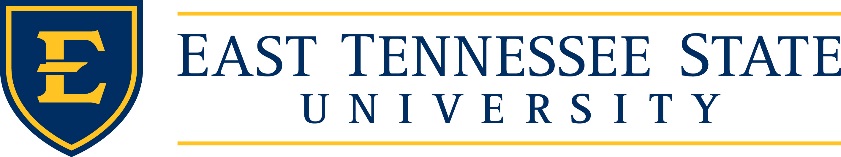 Faculty Senate AgendaApril 22, 20192:45 p.m.   Small Lecture Hall, Stanton-Gerber Building VA CampusCelebrationsIntroductions of GuestsAnnouncements  Presentation:  Dr. Wilsie Bishop, Senior Vice President for Academic Health AffairsApproval of minutes from April 8, 2019Information item(s) College Elections – Dr. MacGarry / Dr. EppsHandbook Committee update – Dr. EppsBoard of Trustees report – Dr. AlsopFaculty Sub Council Collaborative report – Mr. HemphillWorking Groups Report – Work Group ChairAdministrative Review– Dr. O’NeilShared Governance – Dr. Lyons – New BusinessCampus Communications – Dr. GarrisGrants and Research – Dr. PetersonFaculty Safety and Planning – Dr. PealerAction Item(s) Committee on Committees – Dr. Epps TUFS Polling Place Resolution: Motion:  To approve TUFS Polling Place Resolution.  (resolution attached to email) Senate Elections:Vice President Secretary Chief Operating Officer Treasure New BusinessOld BusinessDiscussion of Faculty Compensation (summer salaries) – Dr. AlsopComments from guestsAdjournNext meeting:  August RetreatExecutive Committee Meeting: April 29, 2019Graduation May 4, 2019